北京语言大学网络教育学院 优秀毕业生 申请表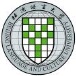 姓    名身份证号联系电话层   次专    业学    号学习中心推荐老师工作单位现任职务个人特点及参选优势最多200字内容包含：姓名、专业、工作单位、现任职务、任职情况等工作履历，如有获奖情况也可以说明，包括在单位或社会上的获奖情况等；最多200字内容包含：姓名、专业、工作单位、现任职务、任职情况等工作履历，如有获奖情况也可以说明，包括在单位或社会上的获奖情况等；最多200字内容包含：姓名、专业、工作单位、现任职务、任职情况等工作履历，如有获奖情况也可以说明，包括在单位或社会上的获奖情况等；最多200字内容包含：姓名、专业、工作单位、现任职务、任职情况等工作履历，如有获奖情况也可以说明，包括在单位或社会上的获奖情况等；最多200字内容包含：姓名、专业、工作单位、现任职务、任职情况等工作履历，如有获奖情况也可以说明，包括在单位或社会上的获奖情况等；个人总结最多1500字内容主题：1、为何选择北语、什么契机报读的。2、学习过程中关于学习、老师、学习中心等印象深刻的事情，比如协助学习中心工作、同学间学习互助、辅导老师答疑解惑和学习感悟等；遇到困难如何克服；对工作有没有什么帮助。3、收获感悟、是否在工作方面有帮助，如升职情况、专业技能提升等；对在读学弟学妹想说的鼓励的话或者学习经验感悟分享。除此之外如果有个人经历、个人特点，才艺情况等也可作为描述内容。建议分段分主题（可自拟小标题），每段不宜过长。最多1500字内容主题：1、为何选择北语、什么契机报读的。2、学习过程中关于学习、老师、学习中心等印象深刻的事情，比如协助学习中心工作、同学间学习互助、辅导老师答疑解惑和学习感悟等；遇到困难如何克服；对工作有没有什么帮助。3、收获感悟、是否在工作方面有帮助，如升职情况、专业技能提升等；对在读学弟学妹想说的鼓励的话或者学习经验感悟分享。除此之外如果有个人经历、个人特点，才艺情况等也可作为描述内容。建议分段分主题（可自拟小标题），每段不宜过长。最多1500字内容主题：1、为何选择北语、什么契机报读的。2、学习过程中关于学习、老师、学习中心等印象深刻的事情，比如协助学习中心工作、同学间学习互助、辅导老师答疑解惑和学习感悟等；遇到困难如何克服；对工作有没有什么帮助。3、收获感悟、是否在工作方面有帮助，如升职情况、专业技能提升等；对在读学弟学妹想说的鼓励的话或者学习经验感悟分享。除此之外如果有个人经历、个人特点，才艺情况等也可作为描述内容。建议分段分主题（可自拟小标题），每段不宜过长。最多1500字内容主题：1、为何选择北语、什么契机报读的。2、学习过程中关于学习、老师、学习中心等印象深刻的事情，比如协助学习中心工作、同学间学习互助、辅导老师答疑解惑和学习感悟等；遇到困难如何克服；对工作有没有什么帮助。3、收获感悟、是否在工作方面有帮助，如升职情况、专业技能提升等；对在读学弟学妹想说的鼓励的话或者学习经验感悟分享。除此之外如果有个人经历、个人特点，才艺情况等也可作为描述内容。建议分段分主题（可自拟小标题），每段不宜过长。最多1500字内容主题：1、为何选择北语、什么契机报读的。2、学习过程中关于学习、老师、学习中心等印象深刻的事情，比如协助学习中心工作、同学间学习互助、辅导老师答疑解惑和学习感悟等；遇到困难如何克服；对工作有没有什么帮助。3、收获感悟、是否在工作方面有帮助，如升职情况、专业技能提升等；对在读学弟学妹想说的鼓励的话或者学习经验感悟分享。除此之外如果有个人经历、个人特点，才艺情况等也可作为描述内容。建议分段分主题（可自拟小标题），每段不宜过长。生活照　横版生活照1张即可。　横版生活照1张即可。　横版生活照1张即可。　横版生活照1张即可。　横版生活照1张即可。